Priloga 1POTRDITEV UNOVČITVE BONA Potrjujemo unovčitev bonov za opravljeno nastanitev oz. nastanitev z zajtrkom v Pikol Jezerska Vasica z identifikacijsko številko 117623 (identifikacijska številka nastanitvenega obrata), v času od ________________ do ________________ (čas nastanitve) za naslednje upravičence: (izpolni ponudnik storitev)______________________________ (ime in priimek upravičenca), z EMŠO: ___________________ (EMŠO upravičenca), znesek: __________ EUR (znesek unovčitve bona),ki potrjuje unovčitev bona po (ustrezno podčrtajte): zakonitem zastopniku, skrbniku, pooblaščeni tretji osebi: ______________________________ (ime in priimek zakonitega zastopnika, skrbnika ali pooblaščene tretje osebe), z EMŠO: _______________________ (EMŠO zakonitega zastopnika, skrbnika ali pooblaščene tretje osebe),podpis (podpis upravičenca, njegovega zakonitega zastopnika, skrbnika ali pooblaščene tretje osebe): ___________________________________________________________________ (ime in priimek upravičenca), z EMŠO: ___________________ (EMŠO upravičenca), znesek: __________ EUR (znesek unovčitve bona),ki potrjuje unovčitev bona po (ustrezno podčrtajte): zakonitem zastopniku, skrbniku, pooblaščeni tretji osebi: ______________________________ (ime in priimek zakonitega zastopnika, skrbnika ali pooblaščene tretje osebe), z EMŠO: _______________________ (EMŠO zakonitega zastopnika, skrbnika ali pooblaščene tretje osebe),podpis (podpis upravičenca, njegovega zakonitega zastopnika, skrbnika ali pooblaščene tretje osebe): ___________________________________________________________________ (ime in priimek upravičenca), z EMŠO: ___________________ (EMŠO upravičenca), znesek: __________ EUR (znesek unovčitve bona),ki potrjuje unovčitev bona po (ustrezno podčrtajte): zakonitem zastopniku, skrbniku, pooblaščeni tretji osebi: ______________________________ (ime in priimek zakonitega zastopnika, skrbnika ali pooblaščene tretje osebe), z EMŠO: _______________________ (EMŠO zakonitega zastopnika, skrbnika ali pooblaščene tretje osebe),podpis (podpis upravičenca, njegovega zakonitega zastopnika, skrbnika ali pooblaščene tretje osebe): ___________________________________________________________________ (ime in priimek upravičenca), z EMŠO: ___________________ (EMŠO upravičenca), znesek: __________ EUR (znesek unovčitve bona),ki potrjuje unovčitev bona po (ustrezno podčrtajte): zakonitem zastopniku, skrbniku, pooblaščeni tretji osebi: ______________________________ (ime in priimek zakonitega zastopnika, skrbnika ali pooblaščene tretje osebe), z EMŠO: _______________________ (EMŠO zakonitega zastopnika, skrbnika ali pooblaščene tretje osebe),podpis (podpis upravičenca, njegovega zakonitega zastopnika, skrbnika ali pooblaščene tretje osebe): ___________________________________________________________________ (ime in priimek upravičenca), z EMŠO: ___________________ (EMŠO upravičenca), znesek: __________ EUR (znesek unovčitve bona),ki potrjuje unovčitev bona po (ustrezno podčrtajte): zakonitem zastopniku, skrbniku, pooblaščeni tretji osebi: ______________________________ (ime in priimek zakonitega zastopnika, skrbnika ali pooblaščene tretje osebe), z EMŠO: _______________________ (EMŠO zakonitega zastopnika, skrbnika ali pooblaščene tretje osebe),podpis (podpis upravičenca, njegovega zakonitega zastopnika, skrbnika ali pooblaščene tretje osebe): _____________________________________(izpolni upravičenec)Obvezna priloga: kopije identifikacijskih dokumentov upravičencev.Podpisani upravičenci so za resničnost podatkov, podanih v tej izjavi, kazensko in materialno odgovorni. Datum: _______________	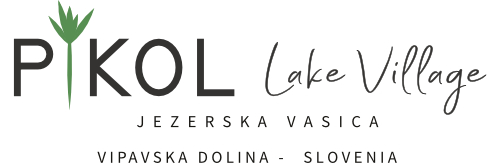 Navodilo: Obrazec dobite pri receptorju, ga izpolnite in izročite receptorju ponudnika storitve